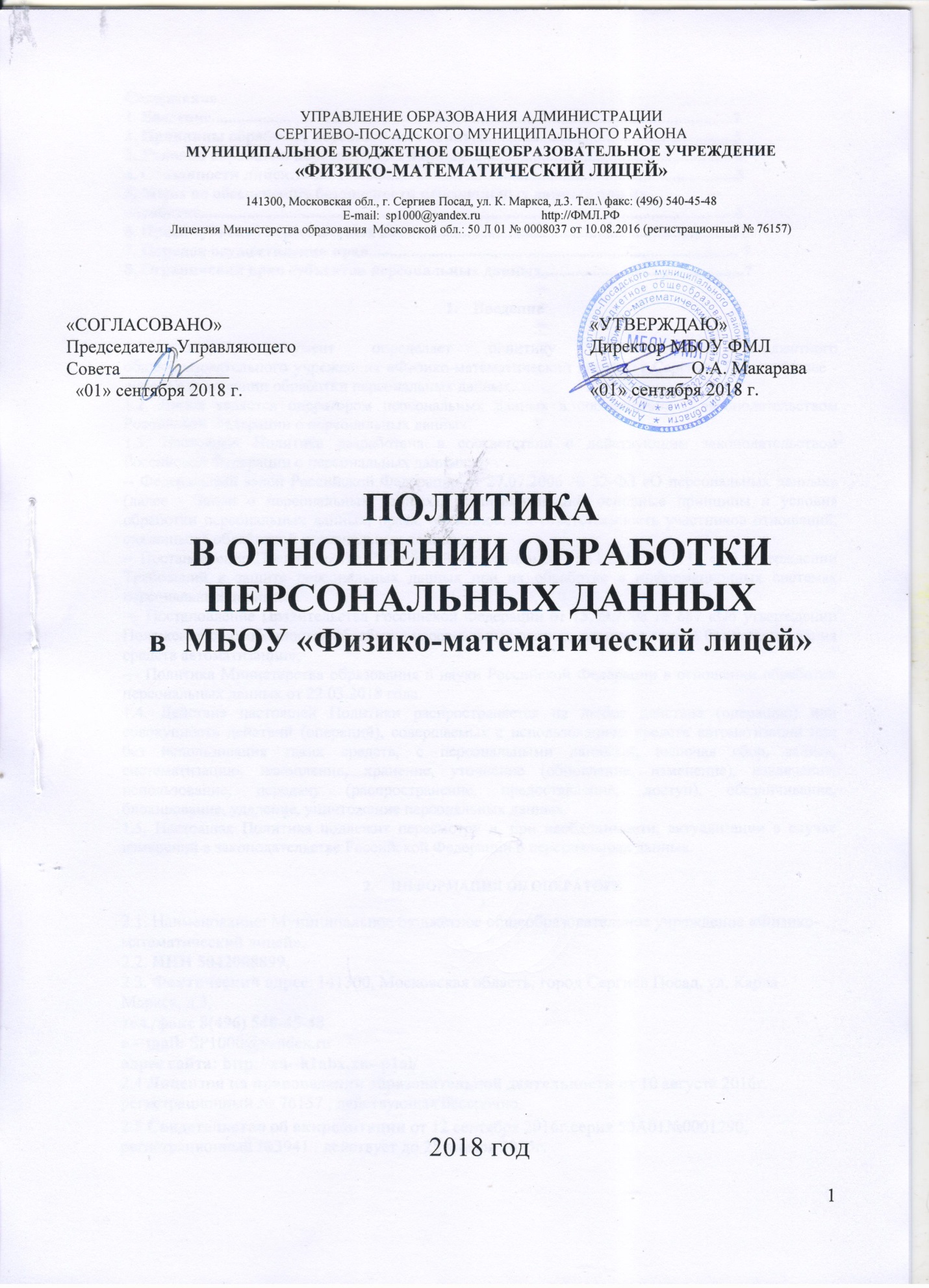 Содержание1. Введение............................................................................................................................22. Принципы обработки персональных данных...........................................................33. Условия обработки персональных данных............................................................... 44. Обязанности лицея…......................................................................................................55. Меры по обеспечению безопасности персональных данных при ихобработке...............................................................................................................................66. Права субъекта персональных данных....................................................................... 67. Порядок осуществления прав........................................................................................ 78. Ограничения прав субъектов персональных данных................................................7Введение1.1.Настоящий документ определяет политику муниципального бюджетного общеобразовательного учреждения «Физико-математический лицей»  г.Сергиева Посада (далее - лицей) в отношении обработки персональных данных.1.2. Лицей является оператором персональных данных в соответствии с законодательством Российской Федерации о персональных данных.1.3. Настоящая Политика разработана в соответствии с действующим законодательством Российской Федерации о персональных данных:-- Федеральный закон Российской Федерации от 27.07.2006 № 52-ФЗ «О персональных данных» (далее - Закон о персональных данных), устанавливающий основные принципы и условия обработки персональных данных, права, обязанности и ответственность участников отношений, связанных с обработкой персональных данных;-- Постановление Правительства Российской Федерации от 01.11.2012 № 1119 «Об утверждении Требований к защите персональных данных при их обработке в информационных системах персональных данных»;— Постановление Правительства Российской Федерации от 15.09.2008 № 687 «Об утверждении Положения об особенностях обработки персональных данных, осуществляемой без использования средств автоматизации»;— Политика Министерства образования и науки Российской Федерации в отношении обработки персональных данных от 22.03.2018 года.1.4. Действие настоящей Политики распространяется на любое действие (операцию) или совокупность действий (операций), совершаемых с использованием средств автоматизации или без использования таких средств, с персональными данными, включая сбор, запись, систематизацию, накопление, хранение, уточнение (обновление, изменение), извлечение, использование, передачу (распространение, предоставление, доступ), обезличивание, блокирование, удаление, уничтожение персональных данных.1.5. Настоящая Политика подлежит пересмотру и, при необходимости, актуализации в случае изменений в законодательстве Российской Федерации о персональных данных.ИНФОРМАЦИЯ ОБ ОПЕРАТОРЕ2.1. Наименование: Муниципальное бюджетное общеобразовательное учреждение «Физико-математический лицей», 2.2. ИНН 5042068899,2.3. Фактический адрес: 141300, Московская область, город Сергиев Посад, ул. Карла Маркса, д.3,тел./факс 8(496) 540-45-48e – mail: SP1000@yandex.ru адрес сайта: http://xn--k1abx.xn--p1ai/2.4 Лицензия на правоведения образовательной деятельности от 10 августа 2016г. регистрационный № 76157 , действующая бессрочно. 2.5 Свидетельство об аккредитации от 12 сентября 2016г.серия 50А01№0001290, регистрационный №3941 , действует до 25 января 2025г. 2.6 Работа в лицее осуществляется в соответствии с действующим законодательством Российской Федерации, Московской области.  Деятельность лицея регламентируется её Уставом и локальными актами.  Учредителем является Управление образования Администрации Сергиево-Посадского муниципального района Московской области. Принципы обработки персональных данных3.1 Обработка персональных данных осуществляется на основе следующих принципов:-   обработка персональных данных осуществляется на законной и справедливой основе;- обработка персональных данных ограничивается достижением конкретных, заранее определенных и законных целей;-  обработка персональных данных, несовместимая с целями сбора персональных данных, не допускается;-  не допускается объединение баз данных, содержащих персональные данные, обработка которых осуществляется в целях, несовместимых между собой;-  содержание и объем обрабатываемых персональных данных соответствуют заявленным целям обработки. Обрабатываемые персональные данные не являются избыточными по отношению к заявленным целям обработки;-  при обработке персональных данных обеспечивается точность персональных данных и их достаточность (в случаях необходимости) и актуальность персональных данных по отношению к заявленным целям их обработки;-  хранение персональных данных осуществляется в форме, позволяющей определить субъекта персональных данных, не дольше, чем этого требуют цели обработки персональных данных, если срок хранения персональных данных не установлен федеральным законом, договором, стороной которого, выгодоприобретателем или поручителем по которому является субъект персональных данных;- обрабатываемые персональные данные подлежат уничтожению или обезличиванию по достижении целей обработки или в случае утраты необходимости в достижении этих целей, если иное не предусмотрено федеральным законом.3.2 Категории обрабатываемых персональных данных, источники их получения:В информационных системах персональных данных оператора обрабатываются следующие категории персональных данных: 1. Персональные данные сотрудников. Источники получения: субъекты персональных данных школы. 2. Персональные данные обучаемых:  - фамилия, имя, отчество;  - дата рождения;  - класс;  - данные свидетельства о рождении, свидетельства о регистрации по месту жительства;  - гражданство;  - данные о составе семьи;  - данные документа об установлении опеки, попечительства, усыновлении ребенка (при наличии);  - форму обучения;  - сведения о внеурочной занятости;  - о правонарушениях;  - сведения итоговой аттестации;  - фотография;  - другие сведения хранящиеся в личном деле;  - профессия;  иная необходимая информация, которую граждане добровольно сообщают о себе для получения услуг предоставляемых МБОУ ФМЛ, если ее обработка не запрещена законом. Источники получения: субъекты персональных данных, законные представители, органы социальной защиты на основании запроса. 3. Персональные данные поступающих. Источники получения: субъекты персональных данных, законные представители. 4. Условия обработки персональных данных4.1. Обработка персональных данных осуществляется с соблюдением принципов и правил, установленных Законом о персональных данных. Обработка персональных данных осуществляется в следующих случаях:1) обработка персональных данных осуществляется с согласия субъекта персональных данных или его законного представителя на обработку его персональных данных;2) обработка персональных данных необходима для достижения целей, предусмотренных законодательством Российской Федерации, для осуществления и выполнения возложенных законодательством Российской Федерации на оператора функций, полномочий и обязанностей;3) обработка персональных данных необходима для осуществления правосудия, исполнения судебного акта, акта другого органа или должностного лица, подлежащих исполнению в соответствии с законодательством Российской Федерации об исполнительном производстве;4) обработка персональных данных необходима для исполнения полномочий исполнительных органов государственной власти Московской области и г. Сергиева Посада, органов местного самоуправления и функций организаций, участвующих в предоставлении государственных и муниципальных услуг, предусмотренных Федеральным законом от 27.07.2010 № 210-ФЗ «Об организации предоставления государственных и муниципальных услуг»;5) обработка персональных данных необходима для исполнения договора, стороной которого либо выгодоприобретателем или поручителем по которому является субъект персональных данных, а также для заключения договора по инициативе субъекта персональных данных или договора, по которому субъект персональных данных будет являться выгодоприобретателем или поручителем;6) обработка персональных данных необходима для защиты жизни, здоровья или иных жизненно важных интересов субъекта персональных данных, если получение согласия субъекта персональных данных невозможно;7) обработка персональных данных необходима для осуществления прав и законных интересов оператора или третьих лиц либо для достижения общественно значимых целей при условии, что при этом не нарушаются права и свободы субъекта персональных данных;8) обработка персональных данных осуществляется в статистических или иных исследовательских целях при условии обязательного обезличивания персональных данных (за исключением обработки в целях продвижения товаров, работ, услуг на рынке путем осуществления прямых контактов с потенциальным потребителем с помощью средств связи);9) осуществляется обработка персональных данных, доступ неограниченного круга лиц к которым предоставлен субъектом персональных данных либо по его просьбе (далее- персональные данные, сделанные общедоступными субъектом персональных данных);10) осуществляется обработка персональных данных, подлежащих опубликованию или обязательному раскрытию в соответствии с федеральным законом, в частности, с нормами информационной открытости гимназии согласно Федеральному закону от 29.12.2012 № 273-ФЗ «Об образовании в Российской Федерации».4.2. Лицей может включать персональные данные субъектов в общедоступные источники персональных данных, при этом лицей берет письменное согласие субъекта на обработку его персональных данных.4.3. Лицей  может осуществлять обработку данных о состоянии здоровья субъекта персональных данных в следующих случаях:1) в соответствии с законодательством о государственной социальной помощи, трудовым законодательством, пенсионным законодательством Российской Федерации;2) при наличии лица, профессионально занимающегося медицинской деятельностью и обязанного в соответствии с законодательством Российской Федерации сохранять врачебную тайну, в медико-профилактических целях, в целях установления медицинского диагноза, оказания медицинских и медико-социальных услуг;3) для защиты жизни, здоровья или иных жизненно важных интересов работника либо для защиты жизни, здоровья или иных жизненно важных интересов других лиц, и получение согласия субъекта персональных данных невозможно;4) для установления или осуществления прав субъекта персональных данных или третьих лиц, а равно и в связи с осуществлением правосудия;5) в соответствии с законодательством об обязательных видах страхования, со страховым законодательством.4.4. В лицее не обрабатываются биометрические персональные данные (сведения, которые характеризуют физиологические и биологические особенности человека, на основании которых можно установить его личность и которые используются оператором для установления личности субъекта персональных данных).4.5. Лицей не осуществляет трансграничную передачу персональных данных.4.6. Принятие на основании исключительно автоматизированной обработки персональных данных решений, порождающих юридические последствия в отношении субъекта персональных данных или иным образом затрагивающих его права и законные интересы, не осуществляется.4.7. При отсутствии необходимости письменного согласия субъекта на обработку его персональных данных согласие субъекта может быть дано субъектом персональных данных или его законным представителем в любой позволяющей подтвердить факт его получения форме.4.8. Образовательная организация вправе получить обработку персональных данных другому лицу с согласия субъекта персональных данных, если иное не предусмотрено Законом о персональных данных, на основании заключаемого с этим лицом договора (далее - поручение оператора). При этом лицей в поручении оператора обязует лицо, осуществляющее обработку персональных данных по поручению лицея, соблюдать принципы и правила обработки персональных данных, предусмотренные Законом о персональных данных.4.9. В случае если лицей поручает обработку персональных данных другому лицу, ответственность перед субъектом персональных данных за действия указанного лица несет лицей. Лицо, осуществляющее обработку персональных данных по поручению лицея, несет ответственность перед лицеем.4.10. Лицей обязуется и обязует иные лица, получившие доступ к персональным данным, не раскрывать третьим лицам и не распространять персональные данные без согласия субъекта персональных данных, если иное не предусмотрено федеральным законом.5.Обязанности лицеяВ соответствии с требованиями Закона о персональных данных лицея обязана:1) предоставлять субъекту персональных данных по его запросу информацию, касающуюся обработки его персональных данных, либо на законных основаниях предоставить отказ в течение тридцати дней с даты получения запроса субъекта персональных данных или его представителя;2) по требованию субъекта персональных данных уточнять, блокировать или удалять обрабатываемые персональные данные, если персональные данные являются неполными, устаревшими, неточными, незаконно полученными или не являются необходимыми для заявленной цели обработки, в срок, не превышающий семи рабочих дней со дня предоставления субъектом персональных данных или его представителем сведений, подтверждающих эти факты;3) вести журнал учета обращений субъектов персональных данных, в котором должны фиксироваться запросы субъектов персональных данных на получение персональных данных, а также факты предоставления персональных данных по этим запросам;4) уведомлять субъекта персональных данных об обработке персональных данных в том случае, если персональные данные были получены не от субъекта персональных данных. Исключение составляют следующие случаи:— субъект персональных данных уведомлен об осуществлении обработки лицеем его персональных данных;— персональные данные получены лицеем в связи с исполнением договора, стороной которого либо выгодоприобретателем или поручителем по которому является субъект персональных данных, или на основании федерального закона;— персональные данные сделаны общедоступными субъектом персональных данных или получены из общедоступного источника;— лицей осуществляет обработку персональных данных для статистических или иных исследовательских целей, если при этом не нарушаются права и законные интересы субъекта персональных данных;-- предоставление субъекту персональных данных сведений, содержащихся в уведомлении об обработке персональных данных, нарушает права и законные интересы третьих лиц;5) в случае достижения цели обработки персональных данных незамедлительно прекратить обработку персональных данных и уничтожить соответствующие персональные данные в срок, не превышающий тридцати дней с даты достижения цели обработки персональных данных, если иное не предусмотрено договором, стороной которого, выгодоприобретателем или поручителем по которому является субъект персональных данных, иным соглашением между лицеем и субъектом персональных данных либо если лицей не вправе осуществлять обработку персональных данных без согласия субъекта персональных данных на основаниях, предусмотренных Законом о персональных данных или другими федеральными законами;6) в случае отзыва субъектом персональных данных согласия на обработку своих персональных данных прекратить обработку персональных данных и уничтожить персональные данные в срок, не превышающий тридцати дней с даты поступления указанного отзыва, если иное не предусмотрено соглашением между лицеем и субъектом персональных данных. Об уничтожении персональных данных лицей обязан уведомить субъекта персональных данных;7) в случае поступления требования субъекта персональных данных о прекращении обработки персональных данных, полученных в целях продвижения товаров, работ, услуг на рынке, немедленно прекратить обработку персональных данных.6. Меры по обеспечению безопасности персональных данных при ихобработке6.1. При обработке персональных данных лицей применяет необходимые правовые, организационные и технические меры для защиты персональных данных от неправомерного или случайного доступа к ним, уничтожения, изменения, блокирования, копирования, предоставления, распространения персональных данных, а также от иных неправомерных действий в отношении персональных данных.6.2 Обеспечение безопасности персональных данных достигается, в частности:1) определением угроз безопасности персональных данных при их обработке в информационных системах персональных данных;2) применением организационных и технических мер по обеспечению безопасности персональных данных при их обработке в информационных системах персональных данных, необходимых для выполнения требований к защите персональных данных, исполнение которых обеспечивает установленные Правительством Российской Федерации уровни защищенности персональных данных;3) применением прошедших в установленном порядке процедуру оценки соответствия средств защиты информации;4) оценкой эффективности принимаемых мер по обеспечению безопасности персональных данных до ввода в эксплуатацию информационной системы персональных данных;5) учетом машинных носителей персональных данных;6) обнаружением фактов несанкционированного доступа к персональным данным и принятием мер;7) восстановлением персональных данных, модифицированных или уничтоженных вследствие несанкционированного доступа к ним;8) установлением правил доступа к персональным данным, обрабатываемым в информационной системе персональных данных, а также обеспечением регистрации учета всех действий, совершаемых с персональных данных в информационной системе персональных данных;9) контролем за принимаемыми мерами по обеспечению безопасности персональных данных и уровня защищенности информационных систем персональных данных.7. Права субъекта персональных данныхВ соответствии с Законом о персональных данных субъект персональных данных имеет право:1) получить сведения, касающиеся обработки персональных данных лицея, аименно:- подтверждение факта обработки персональных данных лицеем;- правовые основания и цели обработки персональных данных лицеем;- применяемые лицеем способы обработки персональных данных;- наименование и место нахождения лицея, сведения о лицах (за исключением работников лицея), которые имеют доступ к персональным данным или которым могут быть раскрыты персональные данные на основании договора с оператором или на основании федерального закона;- обрабатываемые персональные данные, относящиеся к соответствующему субъекту персональных данных, источник их получения, если иной порядок представления таких данных не предусмотрен федеральным законом;- сроки обработки персональных данных лицеем, в том числе сроки их хранения;-  порядок осуществления субъектом персональных данных прав, предусмотренных Законом о персональных данных;- информацию об осуществленной или предполагаемой трансграничной передаче данных;- наименование или фамилию, имя, отчество и адрес лица, осуществляющего обработку персональных данных по поручению лицея, если обработка поручена или будет поручена такому лицу;- иные сведения, предусмотренные Законом о персональных данных или другими федеральными законами;2) потребовать от лицея уточнения его персональных данных, их блокирования или уничтожения в случае, если персональные данные являются неполными, устаревшими, неточными, незаконно полученными или не являются необходимыми для заявленной цели обработки;3) отозвать согласие на обработку персональных данных в предусмотренных законом случаях.8. Порядок осуществления прав8.1. Обращение субъекта персональных данных к оператору в целях реализации его прав, установленных Законом о персональных данных, осуществляется в письменном виде по установленной форме в соответствии с ч. 3 ст. 14 Закона о персональных данных при личном визите в лицей субъекта персональных данных или его представителя (здесь и далее по тексту под субъектами персональных данных понимается как сам субъект персональных данных, так и его законный представитель: родитель, опекун, попечитель и иные лица, полномочия которых установлены Законом о персональных данных либо иным законом Российской Федерации).8.2. Форма обращения выдается субъекту персональных данных или его представителю ответственным за обработку персональных данных лицом  и заполняется субъектом персональных данных или его представителем с проставлением собственноручной подписи в присутствии ответственного.8.3. Ответственный за обработку персональных данных, получив обращение по установленной форме, сверяет указанные в нем сведения об основном документе, удостоверяющем личность субъекта персональных данных, основания, по которым лицо выступает в качестве представителя субъекта персональных данных, и представленные при обращении оригиналы данного документа.8.4. Субъект персональных данных может направить запрос в форме электронного документа, подписанного электронной подписью в соответствии с законодательством Российской Федерации, в случае, если личный визит в лицей невозможен.8.5. Ответ на обращение отправляется субъекту персональных данных в письменном виде по почте на адрес, указанный в обращении.8.6. Срок формирования ответа и передачи в почтовое отделение для отправки не может превышать тридцати дней с даты получения оператором обращения.8.7. Срок внесения необходимых изменений в персональные данные, являющиеся неполными, неточными или неактуальными, не может превышать семи рабочих дней со дня предоставления субъектом персональных данных или его представителем сведений, подтверждающих, что персональные данные являются неполными, неточными или неактуальными.8.8. Срок уничтожения персональных данных, являющихся незаконно полученными или не являющихся необходимыми для заявленной цели обработки, не может превышать десяти рабочих дней со дня предоставления субъектом персональных данных или его представителем сведений, подтверждающих, что персональные данные являются незаконно полученными или не являются необходимыми для заявленной цели обработки.9. Ограничения прав субъектов персональных данных9.1. Право субъекта персональных данных на доступ к своим персональным данным ограничивается в случае, если предоставление персональных данных нарушает права и законные интересы других лиц.9.2. В случае если сведения, касающиеся обработки персональных данных, а также обрабатываемые персональные данные были предоставлены для ознакомления субъекту персональных данных по его запросу, субъект персональных данных вправе направить повторный запрос в целях получения сведений, касающихся обработки персональных данных, и ознакомления с такими персональными данными не ранее чем через тридцать дней после направления первоначального запроса, если более короткий срок не установлен федеральным законом, принятым в соответствии с ним нормативным правовым актом или договором, стороной которого либо выгодоприобретателем или поручителем по которому является субъект персональных данных.9.3. Субъект персональных данных вправе направить в лицей повторный запрос в целях получения сведений, касающихся обработки персональных данных, а также в целях ознакомления с обрабатываемыми персональными данными до истечения срока, указанного в пункте 8.2 выше, в случае, если такие сведения и/или обрабатываемые персональные данные не были предоставлены ему для ознакомления в полном объеме по результатам рассмотрения первоначального запроса. Повторный запрос должен содержать обоснование направления повторного запроса.9.4. Лицей  вправе отказать субъекту персональных данных в выполнении повторного запроса, не соответствующего условиям, предусмотренным пунктами 8.2 и 8.3 Политики.Приложение 1 Обозначения и сокращения.  ИСПДн – информационная система персональных данных.  НСД - несанкционированный доступ.  ПДн – персональные данные. Политика – политика образовательных учреждений в отношении обработки персональных данных.  СЗПДн – система защиты персональных данных.  ТЗКИ – техническая защита конфиденциальной информации.  ТС – техническое средство. Термины и определения Автоматизированная обработка персональных данных – обработка персональных данных с помощью средств вычислительной техники. Безопасность информации – состояние защищенности информации, характеризуемое способностью технических средств и информационных технологий обеспечивать конфиденциальность, целостность и доступность информации при ее обработке техническими средствами. Вирус (компьютерный, программный) – исполняемый программный код или интерпретируемый набор инструкций, обладающий свойствами несанкционированного распространения и самовоспроизведения. Созданные дубликаты компьютерного вируса не всегда совпадают с оригиналом, но сохраняют способность к дальнейшему распространению и самовоспроизведению. Вредоносная программа – программа, предназначенная для осуществления несанкционированного доступа и (или) воздействия на персональные данные или ресурсы информационной системы персональных данных. Доступ к информации – возможность получения информации и ее использования. Защищаемая информация – информация, являющаяся предметом собственности и подлежащая защите в соответствии с требованиями правовых документов или требованиями, устанавливаемыми собственником информации. Информационная система персональных данных – совокупность содержащихся в базах данных персональных данных и обеспечивающих их обработку информационных технологий и технических средств. Источник угрозы безопасности информации – субъект доступа, материальный объект или физическое явление, являющиеся причиной возникновения угрозы безопасности информации. Накопитель информации – устройство, предназначенное для записи и (или) чтения информации на носитель информации. Накопитель информации конструктивно может содержать в себе неотчуждаемый носитель информации, либо может быть предназначен для использования сменных носителей информации. Накопители подразделяются на встроенные (в конструктиве системного блока) и внешние (подсоединяемые через порт). Встроенные накопители подразделяются на съемные и несъемные. Нарушитель безопасности персональных данных – физическое лицо, случайно или преднамеренно совершающее действия, следствием которых является нарушение безопасности персональных данных при их обработке (в том числе техническими средствами) в информационных системах персональных данных. Несанкционированный доступ (несанкционированные действия) – доступ к информации или действия с информацией, осуществляемые с нарушением установленных прав и (или) правил доступа к информации или действий с ней с применением штатных средств информационной системы или средств, аналогичных им по своим функциональному предназначению и техническим характеристикам. Носитель информации – физический объект, предназначенный для хранения информации. Обработка персональных данных – любое действие (операция) или совокупность действий (операций), совершаемых с использованием средств автоматизации или без использования таких средств с персональными данными, включая сбор, запись, систематизацию, накопление, хранение, уточнение (обновление, изменение), извлечение, использование, передачу (распространение, предоставление, доступ), обезличивание, блокирование, удаление, уничтожение персональных данных. Оператор – государственный орган, муниципальный орган, юридическое или физическое лицо, самостоятельно или совместно с другими лицами организующие и (или) осуществляющие обработку персональных данных, а также определяющие цели обработки персональных данных, состав персональных данных, подлежащих обработке, действия (операции), совершаемые с персональными данными. Перехват (информации) – неправомерное получение информации с использованием технического средства, осуществляющего обнаружение, прием и обработку информативных сигналов. Персональные данные – любая информация, относящаяся к прямо или косвенно определенному или определяемому физическому лицу (субъекту персональных данных). Пользователь информационной системы персональных данных – лицо, участвующее в функционировании информационной системы персональных данных или использующее результаты ее функционирования. Распространение персональных данных – действия, направленные на раскрытие персональных данных неопределенному кругу лиц. Система защиты персональных данных – комплекс организационных мер и программно- технических (в том числе криптографических) средств обеспечения безопасности информации в ИСПДн. Технические средства информационной системы персональных данных – средства вычислительной техники, информационно-вычислительные комплексы и сети, средства и системы передачи, приема и обработки персональных данных (средства и системы звукозаписи, звукоусиления, звуковоспроизведения, переговорные и телевизионные устройства, средства изготовления, тиражирования документов и другие технические средства обработки речевой, графической, видео- и буквенно-цифровой информации), программные средства (операционные системы, системы управления базами данных и т.п.), средства защиты информации. Технический канал утечки информации – совокупность носителя информации (средства обработки), физической среды распространения информативного сигнала и средств, которыми добывается защищаемая информация. Угрозы безопасности персональных данных – совокупность условий и факторов, создающих опасность несанкционированного, в том числе случайного, доступа к персональным данным, ре- зультатом которого может стать уничтожение, изменение, блокирование, копирование, распро- странение персональных данных, а также иных несанкционированных действий при их обработке в информационной системе персональных данных. Уничтожение персональных данных – действия, в результате которых становится невозможным восстановить содержание персональных данных в информационной системе персональных дан- ных и (или) в результате которых уничтожаются материальные носители персональных данных. Утечка (защищаемой) информации по техническим каналам – неконтролируемое распростра- нение информации от носителя защищаемой информации через физическую среду до техническо- го средства, осуществляющего перехват информации.